Anti-bullying poster competition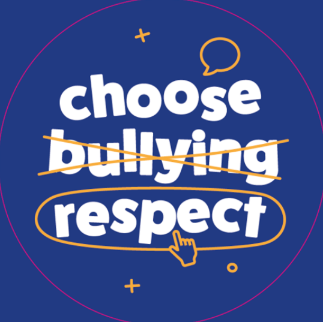 Who can submit a poster?All children from Year 1 to 6Deadline Wednesday 14th NovemberHow should I submit my entry?If created on a computer, please send to the office via email or bring it in on a named USB stick. If created on paper, please hand it in to your teacher. What should I include?It must include a short definition of what bullying is and reflect this year’s theme of ‘Choose Respect’. Try to include a good balance of images and information. Lots of information can be found at: https://www.anti-bullyingalliance.org.uk/anti-bullying-weekWho will judge the entries?The School Council will judge the entries on Thursday 15th November. When will the winner be revealed?Friday 16th November. There will be one winner from Year 1 and 2, one from year 3 and 4 and one from year 5 and 6. 